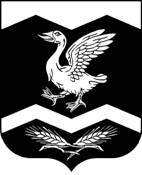                                                                Курганская область                                                                Шадринский районОЛЬХОВСКАЯ СЕЛЬСКАЯ  ДУМА                                                                     РЕШЕНИЕ от  17.01.2022 г.          № 73	                с.ОльховкаОб утверждении Порядка оценки результативности и эффективности муниципального контроля в сфере благоустройства и Перечней ключевых показателей и их целевых значений, а также индикативных показателей по муниципальному контролю в сфере благоустройства на территории Ольховского сельсовета Шадринского района Курганской области         В соответствии со статьей 14  Федерального закона от 6 октября 2003 года № 131-ФЗ «Об общих принципах организации органов местного самоуправления в Российской Федерации», Федеральным законом от 31 июля 2020 г. № 248-ФЗ «О государственном контроле (надзоре) и муниципальном контроле в Российской Федерации», на основании Устава муниципального образования Ольховского сельсовета Шадринского района Курганской области, Ольховская сельская Дума -РЕШИЛА:1.Утвердить Порядок оценки результативности и эффективности муниципального контроля в                               сфере благоустройства и Перечни ключевых показателей и их целевых значений, а также индикативных показателей по муниципальному контролю в сфере благоустройства на территории Ольховского сельсовета Шадринского района Курганской области согласно приложению.2. Настоящее решение обнародовать на доске информации в здании Администрации Ольховского сельсовета и разместить на официальном сайте в сети «Интернет»3. Настоящее решение вступает в силу со дня его обнародования.Председатель Ольховской сельской Думы                                                           Н.П.ГуляеваГлава Ольховского сельсовета                                                                              Д.Л.МезенцевПриложение к решению Ольховской         сельской  Думы от 17.01.2022 года №  73                   Порядок оценки результативности и эффективности муниципального контроля в сфере                 благоустройства и Перечни ключевых показателей и их целевых значений, а также индикативных показателей по муниципальному контролю в сфере благоустройства на территории Ольховского сельсовета Шадринского района Курганской области.I. Порядок оценки результативности и эффективности муниципального контроля в сфере благоустройства.1.Оценка результативности и эффективности муниципального контроля в сфере благоустройства осуществляется на основании статьи 30 Федерального закона № 248-ФЗ.2. В систему показателей результативности и эффективности деятельности входят:1) ключевые показатели муниципального контроля;2) индикативные показатели муниципального контроля.II. Перечни ключевых показателей муниципального контроля в сфере благоустройства на территории Ольховского сельсовета и их целевые значения:III. Индикативные показатели муниципального контроля в сфере благоустройства на территории Ольховского сельсовета:количество плановых контрольных (надзорных) мероприятий, проведенных за отчетный период;количество	внеплановых	контрольных	(надзорных)	мероприятий, проведенных за отчетный период;количество	внеплановых	контрольных	(надзорных)	мероприятий, проведенных на основании выявления соответствия объекта контроля параметрам, утвержденным индикаторами риска нарушения обязательных требований, или отклонения объекта контроля от таких параметров, за отчетный период;общее	количество	контрольных	(надзорных)	мероприятий с взаимодействием, проведенных за отчетный период;количество контрольных (надзорных) мероприятий с взаимодействием по каждому виду КНМ, проведенных за отчетный период;количество	контрольных	(надзорных)	мероприятий,	проведенных с использованием средств дистанционного взаимодействия, за отчетный период;количество обязательных профилактических визитов, проведенных за отчетный период;количество предостережений о недопустимости нарушения обязательных требований, объявленных за отчетный период;количество контрольных (надзорных) мероприятий, по результатам которых выявлены нарушения обязательных требований, за отчетный период;количество контрольных (надзорных) мероприятий, по итогам которых возбуждены дела об административных правонарушениях, за отчетный период;сумма административных штрафов, наложенных по результатам контрольных (надзорных) мероприятий, за отчетный период;количество направленных в органы прокуратуры заявлений о согласовании проведения контрольных (надзорных) мероприятий, за отчетный период;количество направленных в органы прокуратуры заявлений о согласовании проведения контрольных (надзорных) мероприятий, по которым органами прокуратуры отказано в согласовании, за отчетный период;общее количество учтенных объектов контроля на конец отчетного периода;количество учтенных объектов контроля, отнесенных к категориям риска, по каждой из категорий риска, на конец отчетного периода;количество учтенных контролируемых лиц на конец отчетного периода;количество учтенных контролируемых лиц, в отношении которых проведены контрольные (надзорные) мероприятия, за отчетный период;общее	количество	жалоб,	поданных	контролируемыми	лицами в досудебном порядке за отчетный период;количество жалоб, в отношении которых контрольным (надзорным) органом был нарушен срок рассмотрения, за отчетный период;количество жалоб, поданных контролируемыми лицами в досудебном порядке, по итогам рассмотрения которых принято решение о полной либо частичной отмене решения контрольного (надзорного) органа либо о признании действий (бездействий)	должностных	лиц	контрольных	(надзорных)	органов недействительными, за отчетный период;количество исковых заявлений об оспаривании решений, действий (бездействий) должностных лиц контрольных (надзорных) органов, направленных контролируемыми лицами в судебном порядке, за отчетный период;количество исковых заявлений об оспаривании решений, действий (бездействий) должностных лиц контрольных (надзорных) органов, направленных контролируемыми лицами в судебном порядке, по которым принято решение об удовлетворении заявленных требований, за отчетный период;количество контрольных (надзорных) мероприятий, проведенных с грубым нарушением требований к организации и осуществлению государственного контроля (надзора)	и	результаты	которых	были	признаны	недействительными и (или) отменены, за отчетный период.Ключевой показатель муниципального контроля в сфере благоустройстваЦелевое значение 2022 г.Целевое значение 2023 г.Целевое значение 2024 г1.Количество случаев непроведения работ по уборке объектов благоустройства на контролируемой территории за отчетный год / Количество случаев необходимости проведения уборки территории муниципального образования за отчетный год0,10,10,12.Количество элементов благоустройства на контролируемой территории в технически неисправном состоянии за отчетный год / Количество элементов благоустройства за отчетный год0,10,10,1